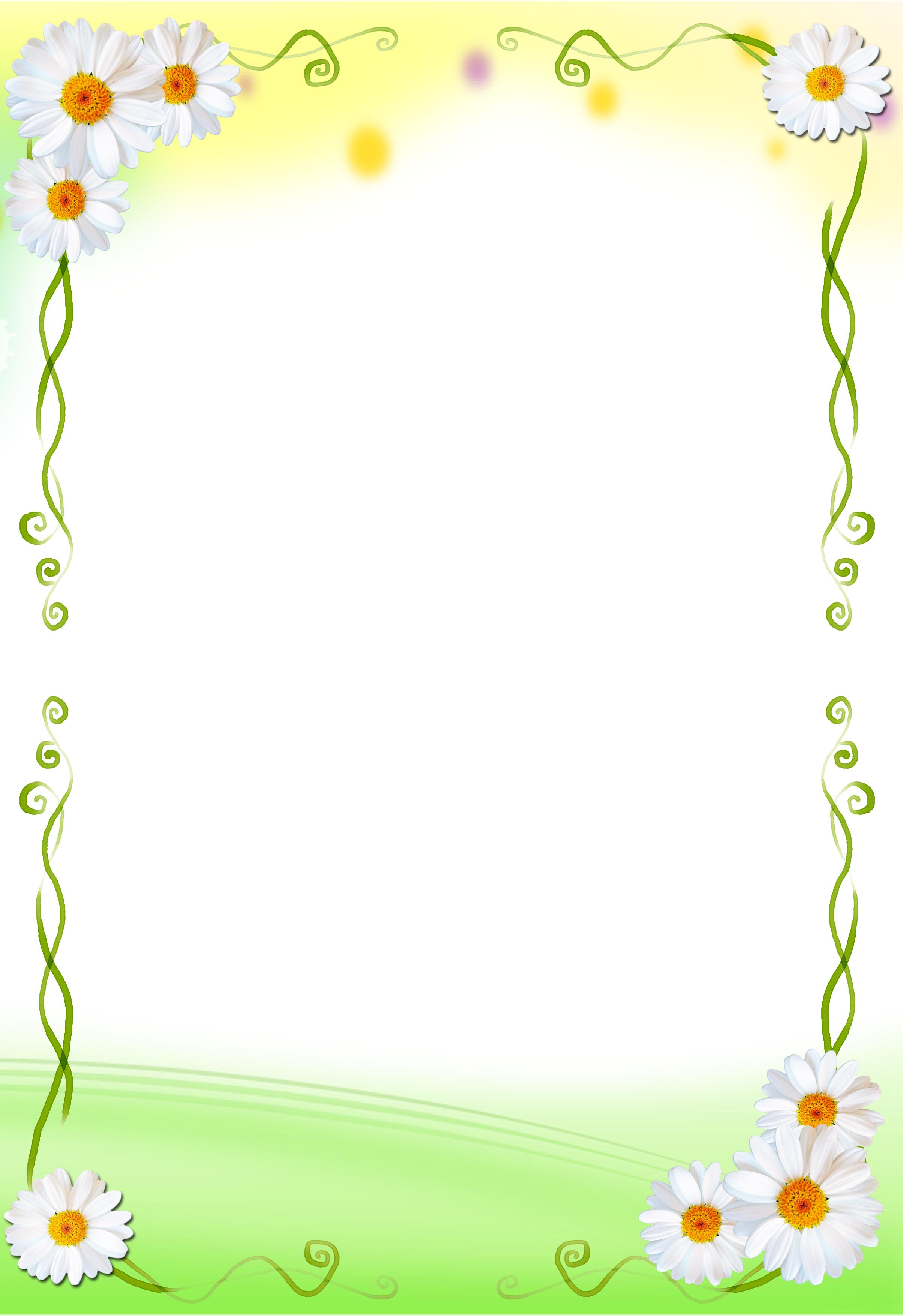 Муниципальное казенное дошкольное образовательное                    учреждение Чулымского районадетский сад «Улыбка»КОНСПЕКТ ПРОВЕДЕНИЯ ГИМНАСТИКИ ПРОБУЖДЕНИЯ«Улетают сны в окошко»(подготовительная к школе  группа)	Воспитатель:	                   Шкреба Г.В2012г.ГИМНАСТИКИ ПРОБУЖДЕНИЯКОНСПЕКТ ПРОВЕДЕНИЯ «Улетают сны в окошко»ЦЕЛЬ: поднять настроение и  мышечный  тонус  детей с помощью физических упражнений, устранить сонливость и вялость, помочь организму «проснуться»;развитие у детей мотивации к сохранению и укреплению здоровья;формирование правильной осанки, предупреждение плоскостопия.
ОБОРУДОВАНИЕ: магнитофон, аудиозапись со спокойной музыкой, массажные, ребристые  дорожки;  массажеры  для стопы ног, спины;
АЛГОРИТМ ВЫПОЛНЕНИЯ:1 ЧАСТЬПробуждениеВоспитательЛасковым, тихим голосом объявляет детям «подъём». Улыбается. Не торопит детей разбудить всех сразу. Предлагает снять с себя одеяло и принять И.П.	Под лёгкую, тихую музыку постепенно просыпаются, убирают одеяло с себя, ложатся на спину.В кровати: Улетели сны в окошко,
Убежали по дорожке.
Ну, а мы с тобой проснулись
И проснувшись, улыбнулись.
Открывай один глазок,
Открывай другой глазок.Давно пора вставать.Сон закончился  - встаем!Но не сразу.Сначала руки проснулись и потянулись.С боку на бок повернулись,-И на спинку все легли расшатались как могли.Выпрямляются ножки,Поплясали немножко.Ручки вверх и ножки вверх,Пошалить сейчас не грех.СамомассажЧтобы горло не болело,Мы его погладим смело.Лоб мы тоже разотрем,Ладошку ставим козырьком.Вилку пальчиком делай,Массируй ушки ты умело.Знаем, знаем, да-да-да,Нам простуда не нужна!2 частьВозле кровати:А теперь мы зайки.Скачут, скачут во лесочкеЗайцы – серые клубочкиПрыг- скок, прыг- скокЗайка прыгнул на пенекВ барабан он громко бьет,На разминку всех зовет.Лапки вверх, лапки внизНа носочки подтянись.Лапки ставим на бочокНа носочках скок, скок, скок.Упражнение на дыхание«Зайки нюхают цветы»Зайки нюхают цветы, как умеешь нюхать ты?И.п – стоя ноги врозь, напрячьсяРуки в стороны – вдох,Медленно выдыхать воздух трубочкой, расслабить (цветочек завял), головуОпустить вниз, руки опущены. ( 3-4 раза)Гимнастика для глазИгра «Жмурки»1. закрыть глаза руками, открыть.2. быстро поморгать.3 частьХождение по «дорожке здоровья»Водные процедуры